Dossier de demande d’avis hiérarchiquesLe présent dossier a pour objet de permettre aux professeurs/es souhaitant candidater au programme d’étude en Allemagne (PEA) de présenter leur projet en vue d’obtenir l’avis et l’autorisation de leur hiérarchie. Il constitue l’une des pièces nécessaires au dossier de candidature à remettre au DAAD, opérateur du programme PEA.Procédure à suivreConstitution du dossier de demande d’avis hiérarchiquesFormulaires (ci-dessous) à compléter : Identification du/de la candidat/eAvis hiérarchiques (chef/cheffe d’établissement et IA-IPR), dûment motivés, datés et signés.Documents à joindre (ces documents sont également à joindre pour la constitution du dossier de candidature auprès du DAAD, une copie conviendra ici) :CV en français Lettre de motivation Envoi du dossier pour avis du/de la DAREIC (ou autre représentant du recteur/de la rectrice)Cet envoi permettra de faire compléter le tableau des avis hiérarchiques par le recteur/la rectrice ou son représentant. Le point de contact sur ce programme est le ou la délégué(e) académique aux relations européennes et internationales et à la coopération (DAREIC). Pour trouver les coordonnées des DAREIC selon l’académie : https://www.education.gouv.fr/les-delegues-academiques-aux-relations-europeennes-et-internationales-41516 Le dossier devra être envoyé auprès du/de la DAREIC avant le 28 septembre 2020.NB : S’agissant du dossier de candidature complet, la date limite de dépôt sur la plateforme du DAAD, est le 15 octobre 2020 à minuit. Identification du/de la candidat/eNOM : Prénom : Grade : Échelon :Établissement d’exercice actuel :Niveau estimé en langue allemande (CECRL) : Le cas échéant, expérience d’enseignement en langue allemande : 	oui	nonSi oui précisez :Disposez-vous d’une certification « DNL » en langue allemande ? 	oui	nonSi oui, date d’obtention : Si non, projetez-vous de passer l’examen permettant d’obtenir la certification « DNL » en langue allemande ?	oui	non Votre candidature s’inscrit-elle dans le projet de votre établissement ou de votre académie autour de l’enseignement de l’histoire-géographie en allemand ? oui	non Si oui, précisez :Avis hiérarchiques et autorisation rectoralePour être recevable, la candidature doit être revêtue de l’ensemble des avis hiérarchiques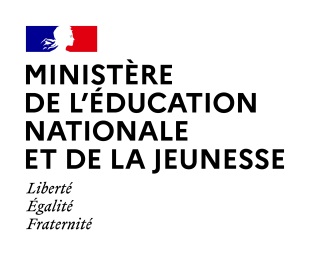 Programme d’étude en AllemagneAnnée scolaire 2020-2021Avis hiérarchiquesrftfavis motivénom, date, signature, cachetR : Réservé    F : Favorable    TF : Très FavorableR : Réservé    F : Favorable    TF : Très FavorableR : Réservé    F : Favorable    TF : Très FavorableR : Réservé    F : Favorable    TF : Très FavorableR : Réservé    F : Favorable    TF : Très FavorableChef/Cheffe d’établissementIA-IPR(HG et/ou LVE allemand)Autorisation rectoraleDAREIC(ou autre représentant disposant de la délégation de signature du recteur/de la rectrice)M./Mme…………………………………………………………….□ est autorisé/e □ n’est pas autorisé/eà participer au Programme d’étude en Allemagne au cours de l’année scolaire 2020-2021M./Mme…………………………………………………………….□ est autorisé/e □ n’est pas autorisé/eà participer au Programme d’étude en Allemagne au cours de l’année scolaire 2020-2021M./Mme…………………………………………………………….□ est autorisé/e □ n’est pas autorisé/eà participer au Programme d’étude en Allemagne au cours de l’année scolaire 2020-2021M./Mme…………………………………………………………….□ est autorisé/e □ n’est pas autorisé/eà participer au Programme d’étude en Allemagne au cours de l’année scolaire 2020-2021